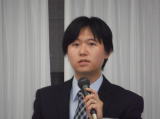 25代代表幹事　泉　昌宏埼玉青年税理士連盟（埼玉青税）のホームページをご覧いただき、どうもありがとうございます。平成２４年７月７日の第３６回定期総会において就任致しました第２５代代表幹事の泉昌宏です。埼玉青税は、埼玉県内に住所又は事務所を有する税理士及び税理士試験合格者で組織されている任意団体です。主に会員相互間の親睦や自己研鑽を図るために１９７７年（昭和５２年）１月に設立され、３６年目となります。男女を問わず約８０名によって活動しております。埼玉青税の活動は、主に研修と親睦の２つです。研修活動としては、ほぼ毎月１回研究例会を開催しております。テーマは、税務はもちろんのこと、社会保険や法務などの専門外分野も取り入れております。また、会員同士での事例検討等も行っております。毎年恒例の行事として、１月に税理士試験合格者のための祝賀会を開催し、２月には最新改正税法の研修会を行っております。親睦活動は、暑気払い、研修会終了後の飲み会、忘年会を行っております。前期はバーベキューも行いました。また、埼玉以外にも全国各地に同じような目的を持った青税が存在し、埼玉青税は全国青年税理士連盟（全国青税）に所属しております。全国青税では、毎年８月に全国青税定時総会を開催し、１１月には秋季シンポジウムを行っております。今年の定時総会は８月４日（土）千葉の「シェラトン・グランデ・トーキョーベイ・ホテル」で開催されます。秋季シンポジウムは１１月１０日（土）神奈川の「新横浜プリンスホテル」で開催予定です。埼玉青税は、弁護士の団体である埼玉法律家協会や司法書士の団体である埼玉司法書士協議会との埼玉三青会を結成して合同研修会や、忘年会、ゴルフコンペ等も行っております。アットホームな埼玉青税は、「税理士又は税理士試験合格者」ならどなたでも入会できます。「青年」という名が付きますが、年齢・性別一切不問です。どうぞお気楽に遊びに来て下さい。